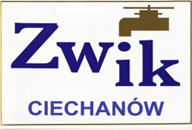 Załącznik nr 4 do SIWZ							Oświadczenie dotyczące rocznego obrotu OŚWIADCZENIEDOTYCZĄCE ROCZNEGO OBROTU 
W OBSZARZE OBJĘTYM ZAMÓWIENIEM„Budowa odcinka sieci kanalizacji sanitarnej wraz z przepompownią ścieków P1 i komorą zasuw KZ1, KZ2, KZ3 przy ulicy Tatarskiej w Ciechanowie”  Sygnatura sprawy: DT/W3/2/2020Ja niżej podpisany /My niżej podpisani,……………………………………………………………………………………………………………………..……..…….………………………(pełna nazwa Wykonawcy)……………………………………………………………………………………………………………………..……..…….………………………( dokładny adres Wykonawcy i nr tel)składając  ofertę w postępowaniu o udzielenie zamówienia na: „Budowa odcinka sieci kanalizacji sanitarnej wraz z przepompownią ścieków P1 i komorą zasuw KZ1, KZ2, KZ3 przy ulicy Tatarskiej w Ciechanowie”,  że roczny obrót w obszarze objętym zamówieniem za ostatni rok obrotowy 2019 wynosi:  ...................................dnia..............................	  miejscowość i data    .																	.................................................................					Podpis/podpisy osoby/osób umocowanych prawnie do reprezentowania WykonawcyROK Wysokość obrotu w obszarze objętym zamówieniem2019